Fanna BK P –10 – Expectations 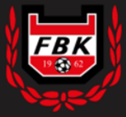 A new football season is about to commence! We all need to work together to ensure that our team can continue to develop, whilst making sure we have  loads of fun along the way. This is the resposibility of everyone – the trainers, parents and our children!  We have created this document so that we all have a clear understanding of what we can expect from each other during the season. This document is aimed at all of the active members of Fanna BK P-10.  The following expectations need to be met in order to be able to take part in matches and cups. 
Players - Fanna P-10You, or your guardian, need to register your attendance for training and matches in laget.se. It is also helpful if you register any problems you may have in attending these or if you are going to arrive late. Always show good sportsmanship, showing respect to the other players, trainers, opposition and referees.Be a good friend and show “fair-play” to everyone in involved in matches and training sessions. Always do your best.Parents/Guardians - Fanna P-10Make sure that you or your child registers their attendance for training and matches in laget.se. It is also helpful if they register any problems they may have in attending these and informing us if they are going to arrive late.Always show good sportsmanship, showing respect to the players, trainers, opposition and referees.Read the information that is sent out by the club and reply if applicable. The trainers will send out one invitation and one reminder for matches, training and other support activities. This is very important. Make sure that the players arrive on time to training sessions and matches with the correct equipment. Register late arrivals as soon as possible. Help out with any support activities, including staffing the kiosk, sales and helping out cups arranged by Fanna BK P-10. It’s not just our children who are part of our club. Pay the yearly joing on fee on time, without the need of a reminder.Trainers and leaders - Fanna P-10We will come well prepared to training sessions, matches and cups.We will always show good sportsmanship, showing respect to the players, trainers, opposition and referees.We will do everything we can to create a safe and welcoming environment so that our players can develop at their own pace. Football should be fun to play. We will complete the training courses recommended by the Swedish Football association.We will have good communictaion with the parents and guardians of all of our football players. It is important to us all that the above expectations are met so that the football played by Fanna BK P-10 can be enjoyed by everyone involved. We want to continue to build our football family where everyone plays an important part.The new season starts here, Heja Fanna! Fanna BK P-10 